Актуальная редакция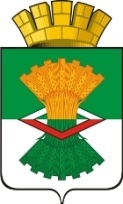 АДМИНИСТРАЦИЯ       МАХНЁВСКОГО МУНИЦИПАЛЬНОГО ОБРАЗОВАНИЯ        ПОСТАНОВЛЕНИЕ02 февраля  2015 года № 68п.г.т. МахнёвоОб утверждении административного регламентапо предоставлению муниципальной услуги «Предоставление муниципального имущества в аренду без проведения торгов»    Рассмотрев протест Алапаевской городской прокуратуры от 16.03.2015 года, в соответствии с Федеральным законом от 6 октября 2003 года № 131-ФЗ «Об общих принципах организации местного самоуправления в Российской Федерации», Федеральным законом Российской Федерации от 27 июля 2010 года № 210-ФЗ «Об организации предоставления государственных и муниципальных услуг», Федеральным законом от 26 июля 2006 года № 135-ФЗ «О защите конкуренции», на основании постановления Правительства Российской Федерации от 16 мая 2011 года № 373 «О разработке и утверждении административных регламентов исполнения государственных функций и административных регламентов предоставления государственных услуг», постановления Администрации Махнёвского муниципального образования от 02 февраля 2014 года № 72 «Об утверждении перечня муниципальных услуг, переводимых в электронный вид, предоставляемых по принципу «одного окна» и оказываемых на территории Махнёвского муниципального образования», руководствуясь Уставом Махнёвского муниципального образованияПОСТАНОВЛЯЮ:1. Внести в постановление Администрации Махнёвского муниципального образования от 02 февраля 2015 года № 68 «Об утверждении административного регламента по предоставлению муниципальной услуги «Предоставление муниципального имущества в аренду без проведения торгов» следующие изменения: 	1.1. Административный регламент по предоставлению муниципальной услуги «Предоставление муниципального имущества в аренду без проведения торгов»  читать в новой редакции  (прилагается). 2. Опубликовать настоящее постановление в газете «Алапаевская искра» и разместить на официальном сайте Махнёвского муниципального образования в сети «Интернет».3. Настоящее постановление вступает в силу с момента его официального опубликования.          4. Контроль за исполнением настоящего постановления возложить на заместителя главы Администрации по экономике, жилищно-коммунальному хозяйству, транспорту и связи Биргера А.Р.Глава Администрации Махнёвского муниципального образования                                        Н.Д. Бузань                                     УТВЕРЖДЁН Постановлением Администрации Махнёвского муниципального образования                                                                                                            от 02.02.2015 г. № 68 Административный регламент по предоставлению муниципальной услуги «Предоставление муниципального имущества в аренду без проведения торгов» Раздел I. ОБЩИЕ ПОЛОЖЕНИЯПодраздел 1. ПРЕДМЕТ РЕГУЛИРОВАНИЯ РЕГЛАМЕНТА1. Настоящий Административный регламент (далее - Регламент) предоставления муниципальной услуги по предоставлению муниципального имущества в аренду без проведения торгов (далее - муниципальная услуга) разработан в целях повышения качества исполнения и доступности муниципальной услуги, создания комфортных условий для получения  муниципальной услуги. Административный регламент определяет порядок, сроки и последовательность Административных процедур (Административных действий) при предоставлении муниципальной услуги на территории Махнёвского муниципального образования. Подраздел 2. КРУГ ЗАЯВИТЕЛЕЙ2. Получателями муниципальной услуги, предусмотренной настоящим Регламентом, являются физические, юридические лица и индивидуальные предприниматели, заинтересованные в предоставлении им в аренду муниципального имущества.Подраздел 3. ТРЕБОВАНИЯ К ПОРЯДКУ ИНФОРМИРОВАНИЯО ПРЕДОСТАВЛЕНИИ МУНИЦИПАЛЬНОЙ УСЛУГИ3. Почтовый адрес Администрации Махнёвского муниципального образования: 624621, Свердловская область, Алапаевский район, п.г.т. Махнёво, ул. Победы, д. 23. Режим работы:понедельник - четверг: с 08.00 часов до 17.00 часов; пятница: с 08.00 часов до 16.00 часов; перерыв на обед: с 12.00 часов до 12.48 часов;суббота, воскресенье: выходные дни. Прием заявителей осуществляется по адресу:  Свердловская область, Алапаевский район, п.г.т. Махнёво, ул. Победы, д. 23 Время приема заявителей: вторник, четверг: с 13.00 часов до 17.00 часов. Телефон для справок: (34346) 76-2-65Адрес электронной почты Администрации: Admmahnevo@ yandex. ru.Адрес официального сайта Махневского муниципального образования в сети "Интернет": www.mahnevo.ru.4. Информация по вопросам предоставления муниципальной услуги сообщается по номерам телефонов для справок (консультаций): (34346) 76-2-65         5. Информация о порядке предоставления муниципальной услуги, предусмотренной настоящим Регламентом, предоставляется:  1) специалистами  отдела по управлению  имуществом и земельными ресурсами непосредственно, с использованием средств телефонной связи;2) посредством размещения в информационно-телекоммуникационных сетях общего пользования (в том числе в сети "Интернет"), опубликования в средствах массовой информации, издания информационных материалов.  3) в филиалах  многофункционального центра предоставления государственных и муниципальных услуг (далее МФЦ). Информацию о месте нахождения, телефон, адрес электронной почты, графике и режиме работы МФЦ (отделов МФЦ) можно получить на официальном сайте МФЦ (http;\\ www.mfc66.ru/)6. Консультации (справки) по вопросам предоставления муниципальной услуги предоставляются специалистами отдела по управлению муниципальным имуществом и земельными ресурсами7. Консультации предоставляются по вопросам:1) правильности оформления заявлений;2) необходимого перечня документов, необходимых для предоставления муниципальной услуги;3) времени приема, порядка и сроков выдачи документов;4) иным вопросам.8. Консультации предоставляются в устной форме при личном обращении либо посредством телефонной связи, электронной почты.9. Если специалист, принявший телефонный звонок, не может ответить на поставленные вопросы самостоятельно, звонок должен быть переадресован (переведен) на другое должностное лицо, или же обратившемуся гражданину должен быть сообщен телефонный номер, по которому можно получить необходимую информацию.Обращение по телефону допускается в течение рабочего времени   Администрации Махнёвского муниципального образования,  филиалов МФЦ.Информацию о предоставлении муниципальной услуги можно получить: 1) по телефону 8 (34346) 76-2-65. 2) лично у специалиста отдела по управлению муниципальным имуществом и земельными ресурсами по адресу: п.г.т. Махнёво, ул. Победы, дом 23, кабинет № 9. Консультации по муниципальной услуге: вторник, четверг с 13.00 час.  до 17.00 час. 10. В любое время с момента приема документов заявитель имеет право на получение сведений о ходе предоставления муниципальной услуги.11. Информирование о ходе предоставления муниципальной услуги осуществляется специалистами отдела по управлению имуществом и земельными ресурсами Администрации Махнёвского муниципального образования:1) при непосредственном обращении заявителя;2) с использованием почтовой связи, телефонной связи, электронной почты.12. Информация о сроке завершения оформления документов и возможности получения заявителем результата предоставления муниципальной услуги сообщается заявителю в момент подачи заявления о предоставлении муниципальной услуги.13. Информация, указанная в пунктах 3,4 настоящего Регламента, размещается:1) в печатной форме на информационных стендах в вестибюле (фойе) здания Администрации Махневского муниципального образования;2) в электронном виде на официальном сайте Махневского муниципального образования в сети "Интернет".Раздел II. СТАНДАРТ ПРЕДОСТАВЛЕНИЯ УСЛУГИПодраздел 1. НАИМЕНОВАНИЕ МУНИЦИПАЛЬНОЙ УСЛУГИ14. Предоставление муниципального имущества в аренду без проведения торгов.Подраздел 2. НАИМЕНОВАНИЕ ОРГАНА (СТРУКТУРНОГОПОДРАЗДЕЛЕНИЯ), ПРЕДОСТАВЛЯЮЩЕГО МУНИЦИПАЛЬНУЮ УСЛУГУ15. Органом  местного самоуправления Махнёвского муниципального образования, уполномоченным на предоставление муниципальной услуги, предусмотренной настоящим Регламентом, является Администрация Махнёвского муниципального образования.16. Муниципальную услугу, предусмотренную настоящим Регламентом, от имени Администрации Махнёвского муниципального образования предоставляет отдел по управлению  имуществом и земельными ресурсами.Возможно получение муниципальной услуги через филиалы государственного бюджетного учреждения Свердловской области "Многофункциональный центр предоставления государственных (муниципальных) услуг" (далее - МФЦ). В соответствии с  Соглашением о взаимодействии   и подписанным Актом о готовности к взаимодействию  МФЦ осуществляет следующие действия:                                                                                                                                                                                                                  1) информирование заявителей о порядке предоставления муниципальной услуги Администрацией Махнёвского муниципального образования через МФЦ;2) информирование заявителей о месте нахождения отдела по управлению муниципальным имуществом и земельными ресурсами Администрации, предоставляющих муниципальную услугу, организаций, участвующих в предоставлении муниципальной услуги, режиме работы и контактных телефонах;3) прием письменных заявлений от заявителей;4) передачу принятых письменных заявлений в Администрацию;5) выдачу результата предоставления услуги.Подраздел 3. РЕЗУЛЬТАТ ПРЕДОСТАВЛЕНИЯ МУНИЦИПАЛЬНОЙ УСЛУГИ17. Результатом предоставления муниципальной услуги является:1) постановление о предоставлении муниципального имущества в аренду и заключение договора о предоставлении муниципального имущества в аренду;2) принятие решения об отказе в предоставлении муниципального имущества в аренду.18. Заявителю выдаются следующие документы:1) постановление  Администрации Махневского муниципального образования;2) договор аренды муниципального имущества;3) письменное решение об отказе в предоставлении муниципального имущества в аренду. Подраздел 4. СРОК ПРЕДОСТАВЛЕНИЯ МУНИЦИПАЛЬНОЙ УСЛУГИ19. Срок предоставления муниципальной услуги составляет 45 дней со дня регистрации запроса, и увеличивается на 45  дней при необходимости проведения оценки объекта или размера арендной платы в случаях, предусмотренных Федеральным законом от 26.07.2006 г. № 135-ФЗ «О защите конкуренции». Подраздел 5. ПРАВОВЫЕ ОСНОВЫ ДЛЯ ПРЕДОСТАВЛЕНИЯ МУНИЦИПАЛЬНОЙ УСЛУГИ20. Основаниями для предоставления муниципальной услуги являются:1) Конституция Российской Федерации;2) Гражданский кодекс Российской Федерации3) Федеральный закон от 06.10.2003 N 131-ФЗ «Об общих принципах организации местного самоуправления в Российской Федерации»;4) Федеральный закон от 26.07.2006 года № 135-ФЗ «О защите конкуренции»5) Федеральный закон от 27.07.2010 N 210-ФЗ «Об организации предоставления государственных и муниципальных услуг»;6) Федеральный закон от 02.05.2006 N 59-ФЗ «О порядке рассмотрения обращений граждан Российской Федерации»; 7) Порядок  передачи имущества, находящегося в собственности Махнёвского муниципального образования, в аренду, утвержденного решением Думы Махнёвского муниципального образования от 13 сентября 2016 года № 160 ( с изменениями от 31.01.2017 года № 216);   8) Устав  Махнёвского муниципального образования.Подраздел 6. ИСЧЕРПЫВАЮЩИЙ ПЕРЕЧЕНЬ ДОКУМЕНТОВ, НЕОБХОДИМЫХ В СООТВЕТСТВИИ С НОРМАТИВНЫМИ ПРАВОВЫМИ АКТАМИДЛЯ ПРЕДОСТАВЛЕНИЯ МУНИЦИПАЛЬНОЙ УСЛУГИ, ПОДЛЕЖАЩИХ ПРЕДОСТАВЛЕНИЮ ЗАЯВИТЕЛЕМ21. Для предоставления муниципальной услуги, предусмотренной настоящим Регламентом, заявителем предоставляется лично или направляется почтовым отправлением следующие документы: 1) письменное заявление согласно форме, указанной в приложениях № 1, 2 к настоящему Регламенту (прилагаются); 2) копии учредительных документов, свидетельство о государственной регистрации заявителя и свидетельство о постановке на учет в налоговом органе заявителя, заверенные подписью руководителя организации и печатью организации (для юридических лиц), копии паспорта, свидетельства о государственной регистрации в качестве индивидуального предпринимателя и свидетельство о постановке на учет в налоговом органе индивидуального предпринимателя, заверенные подписью и печатью индивидуального предпринимателя (для физических лиц);3) выписка из единого государственного реестра юридических лиц (для юридических лиц), выписка из единого государственного реестра индивидуальных предпринимателей, полученная не ранее тридцати календарных дней до дня подачи заявления, содержащая сведения о том, что заявитель не находится в стадии реорганизации, ликвидации или банкротстве (для физических лиц); 4) документ, подтверждающий полномочия лица на осуществление действий от имени заявителя - юридического лица (копия решения о назначении или об избрании либо приказа о назначении физического лица на должность, в соответствии с которым такое физическое лицо обладает правом действовать от имени заявителя без доверенности (далее - руководитель)). В случае если от имени заявителя действует иное лицо - доверенность на осуществление действий от имени заявителя, заверенная печатью заявителя и подписанная руководителем заявителя (для юридических лиц) или уполномоченным этим руководителем лицом, либо нотариально заверенная копия такой доверенности;5) копия лицензии заявителя (при осуществлении им деятельности подлежащей лицензированию), заверенная им (подписью и печатью). Подраздел 7. ПЕРЕЧЕНЬ ДОКУМЕНТОВ,НЕОБХОДИМЫХ,  В СООТВЕТСТВИИ С НОРМАТИВНЫМИ ПРАВОВЫМИ АКТАМИ, ДЛЯ ПРЕДОСТАВЛЕНИЯ МУНИЦИПАЛЬНОЙ УСЛУГИ, КОТОРЫЕ НАХОДЯТСЯ В РАСПОРЯЖЕНИИ  ИНЫХ ОРГАНОВ, УЧАСТВУЮЩИХ В ПРЕДОСТАВЛЕНИИ  МУНИЦИПАЛЬНОЙ  УСЛУГИ, И КОТОРЫЕЗАЯВИТЕЛЬ ВПРАВЕ ПРЕДСТАВИТЬ ПО СОБСТВЕННОЙ ИНИЦИАТИВЕ22. Специалисты отдела по управлению имуществом и земельными ресурсами  направляют в порядке межведомственного информационного взаимодействия запросы в соответствующие органы (Организации), предоставляющие сведения, для получения следующих документов, если заявитель не представил их по собственной инициативе:          1) выписка из единого государственного реестра юридических лиц, если заявителем является юридическое лицо (запрашивается в Федеральной налоговой службе);2) выписка из единого государственного реестра индивидуальных предпринимателей,  если заявителем является физическое лица (запрашивается в Федеральной налоговой службе).Подраздел 8. УКАЗАНИЕ НА ЗАПРЕТ  ТРЕБОВАТЬ ОТ ЗАЯВИТЕЛЯ ПРЕДСТАВЛЕНИЯ ДОКУМЕНТОВ И ИНФОРМАЦИИ ИЛИ ОСУЩЕСТВЛЕНИЯ ДЕЙСТВИЙ23. При предоставлении муниципальной услуги, предусмотренной настоящим Регламентом, запрещается требовать от заявителя:1) представления документов и информации или осуществления действий, представление или осуществление которых не предусмотрено нормативными правовыми актами, муниципальными нормативными правовыми актами, регулирующими отношения, возникающие в связи с предоставлением муниципальной услуги, в том числе настоящим Регламентом;2) представления документов и информации, которые в соответствии с нормативными правовыми актами Российской Федерации, нормативными правовыми актами Свердловской области и муниципальными нормативными правовыми актами Махнёвского муниципального образования  находятся в распоряжении органов, предоставляющих муниципальную услугу, иных органов местного самоуправления, государственных органов и (или) подведомственных органам местного самоуправления и государственным органам организаций, участвующих в предоставлении государственных или муниципальных услуг, за исключением документов, указанных в части 6 статьи 7 Федерального закона № 210-ФЗ "Об организации предоставления государственных и муниципальных услуг".Подраздел 9. ИСЧЕРПЫВАЮЩИЙ  ПЕРЕЧЕНЬ ОСНОВАНИЙ ДЛЯ ОТКАЗАВ ПРИЕМЕ ДОКУМЕНТОВ, НЕОБХОДИМЫХ ДЛЯ ПРЕДОСТАВЛЕНИЯМУНИЦИПАЛЬНОЙ УСЛУГИ24. Основанием для отказа в приеме документов необходимых для предоставления муниципальной услуги являются: 1)  не указаны фамилия лица, направившего обращение, и почтовый адрес, по которому должен быть направлен ответ; 2) текст заявления и приложенных документов не поддается прочтению. Подраздел 10. ИСЧЕРПЫВАЮЩИЙ ПЕРЕЧЕНЬ ОСНОВАНИЙ ДЛЯОТКАЗА В ПРЕДОСТАВЛЕНИИ МУНИЦИПАЛЬНОЙ УСЛУГИ25. Отказ в предоставлении муниципальной услуги, предусмотренной настоящим Регламентом, осуществляется в следующих случаях:1) не предоставлены или предоставлены не в полном объеме документы, указанные в пункте 21 подраздела 6 настоящего Регламента; 2) несоответствие заявления требованиям настоящего Регламента; 3) отсутствует основание для передачи в аренду без торгов, согласно пунктам 1-8, 10 части 12 статьи 17.1 Федерального закона от 26.07.2006 года № 135-ФЗ «О защите конкуренции»; 4) принятие в установленном порядке решения, предусматривающего иной порядок распоряжения объектом, на аренду которого подана заявка; 5) в случае если передача в аренду данного объекта муниципальной собственности возможна только по результатам торгов; 6) указанный в заявлении объект не является муниципальной собственностью; 7) обременение, указанного в заявлении объекта, правами третьих лиц; 8) проведение ликвидации заявителя - юридического лица или принятия Арбитражным судом решения о признании такого заявителя - юридического лица, индивидуального предпринимателя банкротом и об открытии конкурсного производства; 9) приостановление деятельности заявителя в порядке, предусмотренном Кодексом Российской Федерации об Административных правонарушениях. 26. Уведомление об отказе в предоставлении муниципальной услуги (о приостановлении предоставления муниципальной услуги) оформляется в письменной форме с указанием причин, послуживших основанием для отказа в предоставлении (приостановления предоставления) муниципальной услуги.Подраздел 11. ПЕРЕЧЕНЬ УСЛУГ, КОТОРЫЕ ЯВЛЯЮТСЯНЕОБХОДИМЫМИ  И ОБЯЗАТЕЛЬНЫМИ ДЛЯ ПРЕДОСТАВЛЕНИЯМУНИЦИПАЛЬНОЙ УСЛУГИ, В ТОМ ЧИСЛЕ СВЕДЕНИЯ О ДОКУМЕНТЕ(ДОКУМЕНТАХ),  ВЫДАВАЕМОМ (ВЫДАВАЕМЫХ) ОРГАНИЗАЦИЯМИ,УЧАСТВУЮЩИМИ В ПРЕДОСТАВЛЕНИИ МУНИЦИПАЛЬНОЙ УСЛУГИ27. Запрос и предоставление в рамках межведомственного информационного взаимодействия Федеральной налоговой службы (ФНС) выписки из единого государственного реестра юридических лиц, если заявителем является юридическое лицо, или выписки из единого государственного реестра индивидуальных  предпринимателей, если заявителем является физическое лицо. Подраздел 12. РАЗМЕР ПЛАТЫ, ВЗИМАЕМОЙ С ЗАЯВИТЕЛЯПРИ  ПРЕДОСТАВЛЕНИИ  МУНИЦИПАЛЬНОЙ УСЛУГИ28. Плата за предоставление муниципальной услуги, предусмотренной настоящим Регламентом, с заявителя не взимается.Подраздел 13. МАКСИМАЛЬНЫЙ СРОК ОЖИДАНИЯ В ОЧЕРЕДИ ПРИ ПОДАЧЕ ЗАПРОСА О ПРЕДОСТАВЛЕНИИ МУНИЦИПАЛЬНОЙ УСЛУГИ И ПРИ ПОЛУЧЕНИИРЕЗУЛЬТАТА ПРЕДОСТАВЛЕНИЯ МУНИЦИПАЛЬНОЙ УСЛУГИ29. Срок ожидания заявителем в очереди при подаче запроса (заявления) о предоставлении муниципальной услуги, предусмотренной настоящим Регламентом, не должен превышать 15 минут.30. Срок ожидания заявителем в очереди при получении результата предоставления муниципальной услуги, предусмотренной настоящим Регламентом, не должен превышать 15  минут.Подраздел 14. СРОК РЕГИСТРАЦИИ ЗАПРОСА ЗАЯВИТЕЛЯО ПРЕДОСТАВЛЕНИИ МУНИЦИПАЛЬНОЙ УСЛУГИ31. Срок регистрации запроса заявителя (заявления) о предоставлении муниципальной услуги, предусмотренной настоящим Регламентом, - в течение одного рабочего дня (дня фактического поступления обращения (заявления) в отдел по управлению имуществом и земельными ресурсами Администрации Махнёвского муниципального образования).Подраздел 15. ТРЕБОВАНИЯ К ПОМЕЩЕНИЯМ, В КОТОРЫХПРЕДОСТАВЛЯЕТСЯ МУНИЦИПАЛЬНАЯ УСЛУГА, К ЗАЛУ ОЖИДАНИЯ, МЕСТАМ ДЛЯ ЗАПОЛНЕНИЯ ЗАПРОСОВ О ПРЕДОСТАВЛЕНИИ МУНИЦИПАЛЬНОЙ УСЛУГИ, ИНФОРМАЦИОННЫМ СТЕНДАМ С ОБРАЗЦАМИ ИХ ЗАПОЛНЕНИЯ И ДОКУМЕНТОВ, НЕОБХОДИМЫХ ДЛЯ ПРЕДОСТАВЛЕНИЯ МУНИЦИПАЛЬНОЙ УСЛУГИ32. Здание, в котором осуществляется прием заявителей, оборудовано входом, обеспечивающим свободный доступ заявителей в здание, средствами пожаротушения и располагается с учетом пешеходной доступности от остановок общественного транспорта.33. На территории, прилегающей к зданию, в котором осуществляется прием заявителей, имеются места, предназначенные для парковки автомобилей.33-1 Требования к помещениям, в которых предоставляется муниципальная услуга: 1) муниципальная услуга предоставляется в помещениях Администрации, соответствующих санитарно-эпидемиологическим правилам и нормативам; 2) в помещениях, в которых предоставляется муниципальная услуга, должны быть размещены информационные стенды, содержащие необходимую информацию по условиям предоставления муниципальной услуги, графики работы специалистов, образцы заполняемых документов получателями услуги, дополнительная справочная информация; 3) для ожидания приема заявителям отведены места, оборудованные стульями, столами для возможности оформления документов. 4) в помещениях, в которых предоставляется муниципальная услуга, должны быть обеспечены условия доступности для инвалидов и маломобильных групп населения в соответствии с законодательством Российской Федерации о социальной защите инвалидов.В случаях, если помещения невозможно полностью приспособить с учетом потребностей инвалидов и маломобильных групп населения, лицо, в чьем оперативном управлении находится данное помещение, до реконструкции или капитального ремонта здания, в котором данное помещение расположено, принимают согласованные с одним из общественных объединений инвалидов, осуществляющих деятельность на территории Махнёвского муниципального образования, меры для обеспечения доступа инвалидов к месту предоставления услуги либо, когда это возможно, обеспечивают предоставление услуги по месту жительства инвалидов или в дистанционном режиме.34. Рядом с кабинетами специалистов отдела по управлению  имуществом и земельными ресурсами Администрации Махнёвского муниципального образования размещаются вывески с указанием фамилий, имен, отчеств специалистов, приемных дней и времени приема.35. Места для информирования заявителей, получения информации и заполнения необходимых документов оборудованы информационным стендом, столами и стульями.36. Рабочее место специалистов отдела по управлению  имуществом и земельными ресурсами Администрации Махнёвского муниципального образования, осуществляющего предоставление муниципальной услуги, оборудовано необходимой мебелью, телефоном, оргтехникой (персональным компьютером с возможностью доступа к необходимым базам данных, печатающим устройством).Подраздел 16. ПОКАЗАТЕЛИ ДОСТУПНОСТИ ИКАЧЕСТВА МУНИЦИПАЛЬНОЙ УСЛУГИ37. Показателями доступности  муниципальной услуги,  являются:1) информированность заявителя о получении муниципальной услуги (содержание, порядок и условия ее получения);2) количество взаимодействий заявителя с должностными лицами не предусмотрено;3)комфортность ожидания муниципальной услуги (оснащенные места ожидания, санитарно-гигиенические условия помещения (освещенность, просторность, отопление) эстетическое оформление);4) комфортность получения муниципальной услуги (техническая оснащенность, санитарно-гигиенические условия помещения (освещенность, просторность, отопление), эстетическое оформление, комфортность организации процесса (отношение специалистов отдела к заявителю: вежливость, тактичность);5) возможность получения информации о ходе предоставления муниципальной услуги;6) бесплатность получения муниципальной услуги;7) транспортная и пешеходная доступность;8) режим работы Администрации Махнёвского муниципального образования;9) возможность предоставления муниципальной услуги в электронном виде;10) возможность обжалования действий (бездействия) и решений, осуществляемых и принятых в ходе предоставления муниципальной услуги в досудебном и в судебном порядке.38. Показателями качества муниципальной услуги являются: 1) оперативность предоставления муниципальной услуги (соответствие стандарту времени, затраченного на подготовку необходимых документов, ожидание предоставления муниципальной услуги, непосредственное получение муниципальной услуги);2) точность обработки данных, правильность оформления документов;3) компетентность специалистов, осуществляющих предоставление муниципальной услуги (профессиональная грамотность);4) количество обоснованных жалоб.39. Получение заявителем информации о ходе предоставления муниципальной услуги, в том числе с использованием информационно-коммуникационных технологий, возможно в порядке, установленном пунктом 12 настоящего Регламента.Подраздел 18. ИНЫЕ ТРЕБОВАНИЯ, В ТОМ ЧИСЛЕ УЧИТЫВАЮЩИЕ ОСОБЕННОСТИ ПРЕДОСТАВЛЕНИЯ МУНИЦИПАЛЬНОЙ УСЛУГИ И ОСОБЕННОСТИ  ПРЕДОСТАВЛЕНИЯ МУНИЦИПАЛЬНОЙ УСЛУГИ В ЭЛЕКТРОННОЙ ФОРМЕ40. Муниципальная услуга, предусмотренная настоящим Регламентом, может предоставляться в электронной форме с использованием федеральной государственной информационной системы "Единый портал государственных и муниципальных услуг (функций)".41. В случае,  если заявление подается в форме электронного документа (в том числе с использованием федеральной государственной информационной системы "Единый портал государственных и муниципальных услуг" и региональной государственной информационной системы "Портал государственных и муниципальных услуг (функций) Свердловской области"), прилагаемые к заявлению документы могут быть также поданы в форме электронных документов. Заявление, подаваемое в форме электронного документа, и прилагаемые к нему документы, подаваемые в форме электронных документов, подписываются простой электронной подписью в соответствии с требованиями Федерального закона от 27 июля 2010 года N 210-ФЗ "Об организации предоставления государственных и муниципальных услуг", Федерального закона от 6 апреля 2011 года N 63-ФЗ "Об электронной подписи", Постановления Правительства Российской Федерации от 25 января 2013 года N 33 "Об использовании простой электронной подписи при оказании государственных и муниципальных услуг".42. Муниципальная услуга, предусмотренная настоящим Регламентом, может быть получена заявителем в многофункциональном центре предоставления государственных и муниципальных услуг (далее - многофункциональный центр, МФЦ).43. Предоставление муниципальной услуги, предусмотренной настоящим Регламентом, может осуществляться в многофункциональном центре при соблюдении одновременно следующих условий:1) муниципальная услуга включена в перечень муниципальных услуг, предоставление которых осуществляется в многофункциональных центрах предоставления государственных и муниципальных услуг, утвержденный постановлением Администрации  Махнёвского муниципального образования;2) между многофункциональным центром и Администрацией Махнёвского муниципального образования заключено соглашение о взаимодействии с учетом требований, установленных Правительством Российской Федерации.44. Организация деятельности многофункциональных центров осуществляется на основании правил, утверждаемых Правительством Российской Федерации.45. Документы, необходимые для получения муниципальной услуги, предусмотренной настоящим Регламентом, представляются заявителем в многофункциональный центр (филиал многофункционального центра) по месту его нахождения в соответствии с условиями заключенного между многофункциональным центром и   Администрацией Махнёвского муниципального образования соглашения о взаимодействии.46. Получение результата муниципальной услуги осуществляется заявителем в многофункциональном центре (филиале многофункционального центра) по месту его нахождения в соответствии с условиями заключенного между многофункциональным центром и Администрацией  Махнёвского муниципального образования соглашения о взаимодействии.47.  При предоставлении муниципальной услуги МФЦ осуществляет:1) информирование заявителей о порядке предоставления муниципальной услуги  Администрацией  (непосредственно - отдел по управлению муниципальным имуществом и земельными ресурсами Администрации Махнёвского муниципального образования) через МФЦ;2) информирование заявителей о месте нахождения, режиме работы и контактных телефонах отдел по управлению муниципальным имуществом и земельными ресурсами Администрации Махнёвского муниципального образования;3) прием письменных заявлений заявителей;4) передачу принятых письменных заявлений в отдел по управлению  имуществом и земельными ресурсами Администрации Махнёвского муниципального образования. 48. Для получения муниципальной услуги заявители представляют в МФЦ заявление по форме и необходимые документы, указанные в пункте 21  настоящего Регламента.49. МФЦ выдает заявителю один экземпляр запроса заявителя на организацию предоставления государственных (муниципальных) услуг с указанием перечня принятых документов и даты приема в МФЦ.Принятое заявление оператор МФЦ регистрирует путем проставления прямоугольного штампа с регистрационным номером МФЦ. Оператор МФЦ также ставит дату приема и личную подпись.В случае, когда заявитель представляет копию документа с предъявлением оригинала,  оператор МФЦ сверяет с оригиналом, ставит прямоугольный штамп "С подлинным сверено" и возвращает оригинал заявителю.50. Принятые от заявителя заявление и документы передаются в  отдел по управлению  имуществом и земельными ресурсами Администрации Махнёвского муниципального образования на следующий рабочий день после приема в МФЦ по ведомости приема-передачи, оформленной передающей стороной.51. Межведомственные запросы и дальнейшие административные действия по предоставлению муниципальной услуги выполняются специалистами  отдела по управлению  имуществом и земельными ресурсами Администрации Махнёвского муниципального образования .52. Отдел по управлению  имуществом и земельными ресурсами Администрации Махнёвского муниципального образования  передает в МФЦ результат предоставления услуги, указанный в пункте 17 настоящего Регламента,  на следующий день по истечении срока оказания услуги.Раздел III. СОСТАВ, ПОСЛЕДОВАТЕЛЬНОСТЬ И СРОКИВЫПОЛНЕНИЯ АДМИНИСТРАТИВНЫХ ПРОЦЕДУР, ТРЕБОВАНИЯК ПОРЯДКУ ИХ ВЫПОЛНЕНИЯ, В ТОМ ЧИСЛЕ ОСОБЕННОСТИ ВЫПОЛНЕНИЯАДМИНИСТРАТИВНЫХ ПРОЦЕДУР В ЭЛЕКТРОННОЙ ФОРМЕ, А ТАКЖЕ ОСОБЕННОСТИ ВЫПОЛНЕНИЯ АДМИНИСТРАТИВНЫХ ПРОЦЕДУР В МНОГОФУНКЦИОНАЛЬНОМ ЦЕНТРЕПодраздел 1. СОСТАВ И ПОСЛЕДОВАТЕЛЬНОСТЬ ВЫПОЛНЕНИЯАДМИНИСТРАТИВНЫХ ПРОЦЕДУР ПРИ ПРЕДОСТАВЛЕНИИМУНИЦИПАЛЬНОЙ УСЛУГ53. Предоставление муниципальной услуги включает в себя следующие административные процедуры:1) прием,  регистрация, проверка заявления и документов на предоставление муниципального имущества в аренду без проведения торгов;2) предоставление в аренду муниципального имущества без проведения торгов.54. Блок-схема осуществления административных процедур при письменном обращении заявителя приведена в приложении № 3 к Регламенту.Подраздел 2. ПРИЕМ, РЕГИСТРАЦИЯ, ПРОВЕРКА ЗАЯВЛЕНИЯ И ДОКУМЕНТОВ НА ПРЕДОСТАВЛЕНИЕ МУНИЦИПАЛЬНОГО ИМУЩЕСТВА В АРЕНДУ БЕЗ ПРОВЕДЕНИЯ ТОРГОВ55. Основанием для начала Административной процедуры - поступление в Администрацию или в МФЦ письменного заявления с документами, необходимыми для предоставления в аренду муниципального имущества без проведения торгов. 56. Административная процедура включает в себя следующие действия:  письменные обращения заявителей с документами на предоставление муниципального имущества в аренду проходят регистрацию в Администрации, либо в соответствии с правилами регистрации, установленными в МФЦ. 57. Регистрация заявления и прилагаемых к нему документов, необходимых для предоставления муниципальной услуги, производится в день их поступления в Администрацию, либо в МФЦ (в случае, если заявление на предоставление муниципальной услуги подается посредством МФЦ). 58. Если заявителем является индивидуальный предприниматель или юридическое лицо, специалист Администрации, ответственный за исполнение муниципальной услуги, в течение 2 рабочих дней со дня получения заявления направляет запрос в ФНС России на получение сведений из государственных реестров о юридическом лице или индивидуальном предпринимателе. 59. Специалист Администрации в течение 5 рабочих дней с момента получения сведений из ФНС России проверяет полноту, правильность оформления и заверения предоставленных документов; наличие необходимой технической и иной документации на муниципальное имущество, указанное в заявлении. Специалист Администрации проверяет и представляет главе Администрации информацию об основаниях отказа или возможности передачи в аренду муниципального имущества, указанного в обращении. 60. Результатом Административной процедуры «Прием, регистрация, проверка заявления и документов на предоставление муниципального имущества в аренду без проведения торгов» является регистрация заявления и прилагаемых к нему документов либо мотивированный отказ в приеме документов в устной форме. Подготовка, оформление и выдача ответа заявителю осуществляется специалистом Администрации в порядке, установленном Федеральным законом от 02.05.2006 г. № 59-ФЗ  "О порядке рассмотрения обращений граждан Российской Федерации". 61. Если прием осуществляется специалистом МФЦ, то он осуществляет проверку копий предоставляемых документов (за исключением нотариально заверенных) их оригиналам заверяет сверенные с оригиналами копии документов и возвращает оригинал заявителю. Документы, принятые в МФЦ не позднее следующего рабочего дня после приема и регистрации передаются в Администрацию. Специалист МФЦ информирует заявителя о том, что сроки передачи документов из МФЦ в Администрацию не входят в общий срок оказания услуги. При получении муниципальной услуги через МФЦ выдачу заявителям (их представителям) результата предоставления муниципальной услуги осуществляет специалист МФЦ. В МФЦ производится только выдача результата, а направление по почтовому адресу не осуществляется. 62. Ответ на обращение, поступившее в Администрацию в форме электронного документа, направляется в форме электронного документа по адресу электронной почты, указанному в обращении, или в письменной форме по почтовому адресу, указанному в обращении. Максимальное время, затраченное на Административную процедуру, не должно превышать тридцать  дней со дня регистрации письменного обращения. Результатом Административной процедуры является выдача письменного ответа заявителю. 63. Фиксация результата - предоставление информации заявителю в случае его письменного обращения осуществляется путем внесения записи в регистрацию исходящих документов Администрации с указанием номера и даты исходящего документа или в форме электронного документа, направленного по адресу электронной почты заявителю. Подраздел 3. ПРЕДОСТАВЛЕНИЕ В АРЕНДУ МУНИЦИПАЛЬНОГО ИМУЩЕСТВА БЕЗ ПРОВЕДЕНИЯ ТОРГОВ64. Основанием для начала Административной процедуры «Предоставление в аренду муниципального имущества без проведения торгов» является письменный ответ заявителю о принятии решения о начале работ по предоставлению муниципального имущества в аренду без проведения торгов. 65. Выдача заявителю результата предоставления муниципальной услуги в МФЦ является получение для последующей выдачи заявителю из Администрации уведомления. Администрация передает в МФЦ результат предоставления услуги, не позднее рабочего дня, следующего за оформлением результата предоставления муниципальной услуги. 66. Специалист Администрации в течение 5 рабочих дней с момента подготовки письменного ответа готовит проект постановления Администрации и направляет его на согласование и подписание в соответствии с установленным порядком издания муниципальных правовых актов. Согласование проекта проводится в течение 10 рабочих дней. Постановление Администрации о предоставлении муниципального имущества в аренду без проведения торгов является решением по существу заявления. 67. Глава Махнёвского муниципального образования направляет постановление Администрации на исполнение специалисту. Специалист Администрации в течение 10 рабочих дней осуществляет подготовку и выдачу на подписание заявителю проект договора аренды с уведомлением о необходимости подписания договора в течение двадцати календарных дней. Не подписание договора со стороны заявителя в установленный срок является основанием для подготовки проекта постановления Администрации об отмене постановления, разрешающего передачу в аренду. 68. Результатом Административной процедуры является заключение договора аренды муниципального имущества без проведения торгов или мотивированный отказ в предоставлении муниципальной услуги на основании п. 25 настоящего Регламента.69. Передача муниципального имущества в аренду и принятие его арендатором осуществляется по акту приема-передачи, подписываемому сторонами, в соответствии с действующим законодательством Российской Федерации. 70. Фиксация результатов передачи муниципального имущества в аренду осуществляется в реестре договоров аренды на бумажном и электронном носителе. Раздел IV. ФОРМЫ КОНТРОЛЯ ЗА ИСПОЛНЕНИЕМАДМИНИСТРАТИВНОГО РЕГЛАМЕНТА71. Текущий контроль осуществляется  Главой  Махнёвского муниципального образования в процессе подготовки проекта постановления Администрации Махнёвского муниципального образования о предоставлении (об отказе в предоставлении) муниципальной услуги. Текущий контроль за соблюдением работником МФЦ последовательности действий, определенных Административными процедурами, осуществляемых специалистами МФЦ в рамках Административного регламента, осуществляется руководителем соответствующего структурного подразделения МФЦ, в подчинении которого работает специалист МФЦ. 72. Контроль за полнотой и качеством предоставления муниципальной услуги включает в себя проведение проверок, выявление и устранение нарушений прав получателей муниципальной услуги, рассмотрение, принятие решений и подготовку ответов на обращения получателей муниципальной услуги, содержащих жалобы на решения, действия (бездействие) сотрудников отдела по управлению муниципальным имуществом и земельными ресурсами Администрации Махнёвского муниципального образования. Периодичность осуществления текущего контроля устанавливается   Главой   Махнёвского муниципального образования. 73. Проведение проверок может носить плановый характер (осуществляться на основании годовых или полугодовых планов работы  отделов)  либо внеплановый характер (в связи с конкретным обращением заявителя). При осуществлении мероприятий по контролю могут рассматриваться все вопросы, связанные с предоставлением муниципальной услуги, предусмотренной настоящим Регламентом (комплексные проверки), или отдельные вопросы (тематические проверки).74. Результаты проверки оформляются в виде справки, в которой отмечаются выявленные недостатки и предложения по их устранению.75. Специалисты отдела по управлению  имуществом и земельными ресурсами Администрации, предоставляющих муниципальную услугу, несут дисциплинарную, административную и иную ответственность за несоблюдение сроков и последовательности совершения административных процедур при предоставлении муниципальной услуги, предусмотренной настоящим Регламентом.76. О мерах, принятых в отношении виновных в нарушении законодательства Российской Федерации и (или) Свердловской области, положений настоящего Регламента, специалистов отдела по управлению  имуществом и земельными ресурсами Администрации  в течение 15 дней со дня принятия таких мер сообщает в письменной форме лицу, права, свободы и (или) законные интересы которого нарушены и от которого поступило обращение о нарушении его прав, свобод и (или) законных интересов.77. В целях участия в осуществлении контроля за исполнением настоящего Регламента граждане, их объединения и организации вправе обращаться к начальнику отдела по управлению  имуществом и земельными ресурсами Администрации, касающегося исполнения специалистами отдела по управлению муниципальным имуществом и земельными ресурсами Администрации положений административного регламента, инициировать проведение проверок исполнения положений административного регламента, осуществлять иные предусмотренные законодательством Российской Федерации и (или) Свердловской области права.Раздел V. ДОСУДЕБНЫЙ (ВНЕСУДЕБНЫЙ) ПОРЯДОК ОБЖАЛОВАНИЯ РЕШЕНИЙ И ДЕЙСТВИЙ (БЕЗДЕЙСТВИЯ) ОРГАНА, ПРЕДОСТАВЛЯЮЩЕГО МУНИЦИПАЛЬНУЮ УСЛУГУ,А ТАКЖЕ ДОЛЖНОСТНЫХ ЛИЦ, МУНИЦИПАЛЬНЫХ СЛУЖАЩИХ78. Заинтересованные лица имеют право на досудебное (внесудебное) обжалование решений и действий (бездействия) органа, предоставляющего муниципальную услугу, предусмотренную настоящим Регламентом.79. Предметом досудебного (внесудебного) обжалования являются решения и действия (бездействие) органа, предоставляющего муниципальную услугу, предусмотренную настоящим Регламентом, а также должностных лиц, муниципальных служащих, принимаемые и осуществляемые (допускаемое) ими в ходе предоставления муниципальной услуги, которыми, по мнению заинтересованных лиц, нарушаются их права, свободы и (или) законные интересы.80. Жалоба на решения, принятые муниципальным служащим, должностным лицом, специалистом подаётся на имя Главы Махнёвского муниципального образования. 81. Жалоба подается в письменной форме на бумажном носителе либо в электронной форме. Жалоба может быть направлена по почте, а также может быть принята при личном приеме заявителя или через МФЦ. 82. Письменная жалоба или жалоба в форме электронного документа подлежит регистрации и рассмотрению в порядке и в сроки, установленные Федеральным  законом от 02.05.2006 г. № 59-ФЗ "О порядке рассмотрения обращений граждан Российской Федерации".83.  Жалоба в письменной форме должна содержать следующую информацию: 1) наименование органа, предоставляющего муниципальную услугу, должностного лица органа, предоставляющего муниципальную услугу, либо муниципального служащего, решения и действия (бездействие) которых обжалуются;  2) фамилию, имя, отчество (последнее - при наличии), сведения о месте жительства заявителя, а также номер (номера) контактного телефона, адрес (адреса) электронной почты (при наличии) и почтовый адрес, по которым должен быть направлен ответ заявителю; 3) сведения об обжалуемых решениях и действиях (бездействии) органа, предоставляющего муниципальную услугу, должностного лица органа, предоставляющего муниципальную услугу, либо муниципального служащего; 4) доводы, на основании которых заявитель не согласен с решением и действием (бездействием) органа, предоставляющего муниципальную услугу, должностного лица органа, предоставляющего муниципальную услугу, либо муниципального служащего. Заявителем могут быть представлены документы (при наличии), подтверждающие доводы заявителя, либо их копии. 84. Жалоба подлежит рассмотрению Главой  Махнёвского муниципального образования в течение пятнадцати рабочих дней со дня ее регистрации, а в случае обжалования отказа в приеме документов у заявителя либо в исправлении допущенных опечаток и ошибок или в случае обжалования нарушения установленного срока таких исправлений - в течение пяти рабочих дней со дня ее регистрации. 85. По результатам рассмотрения жалобы принимается одно из следующих решений: 1) жалоба удовлетворяется, в том числе в форме отмены принятого решения, исправления допущенных органом, предоставляющим муниципальную услугу, опечаток и ошибок в выданных в результате предоставления муниципальной услуги документах, возврата заявителю денежных средств, взимание которых не предусмотрено нормативными правовыми актами Российской Федерации, нормативными правовыми актами субъектов Российской Федерации, муниципальными правовыми актами, а также в иных формах; 2) в удовлетворении жалобы отказывается. 86. Мотивированный ответ о результатах рассмотрения жалобы направляется заявителю в письменной форме и по желанию заявителя в электронной форме не позднее дня, следующего за днем принятия решения.87. Если в письменном обращении не указаны фамилия, имя, отчество заявителя, направившего обращение, и почтовый адрес, по которому должен быть направлен ответ, ответ на обращение не дается. 88. При получении письменного обращения, в котором содержатся нецензурные либо оскорбительные выражения, угрозы жизни, здоровью и имуществу должностного лица, а также членов его семьи, должностное лицо вправе оставить обращение без ответа по существу поставленных в нем вопросов и сообщить заявителю, направившему обращение, о недопустимости злоупотребления правом. 89. Если текст письменного обращения не поддается прочтению, ответ на обращение не дается и оно не подлежит направлению на рассмотрение, о чем в течение семи дней со дня регистрации обращения сообщается заявителю, направившему обращение, если его фамилия и почтовый адрес поддаются прочтению. 90. Если в письменном обращении заявителя содержится вопрос, на который заявителю многократно давались письменные ответы по существу в связи с ранее направляемыми обращениями, и при этом в обращении не приводятся новые доводы или обстоятельства, уполномоченное на то должностное лицо вправе принять решение о безосновательности очередного обращения и прекращении переписки с заявителем по данному вопросу при условии, что указанное обращение и ранее направляемые обращение направлялись в Администрацию или одному и тому же должностному лицу. О данном решении уведомляется заявитель, направивший обращение. 91. Если ответ по существу поставленного в обращении вопроса не может быть дан без разглашения сведений, составляющих государственную или иную охраняемую федеральным законом тайну, заявителю, направившему обращение, сообщается о невозможности дать ответ по существу поставленного в нем вопроса в связи с недопустимостью разглашения указанных сведений. 92. Если причины, по которым ответ по существу поставленных в обращении вопросов не мог быть дан, в последующем были устранены, заявитель вправе вновь направить повторное обращение.  93. Заявитель вправе обжаловать действия (бездействие) и решения должностных лиц, осуществленные в ходе предоставления муниципальной услуги, в судебном порядке. ПРИЛОЖЕНИЕ № 1 к Административному регламенту по предоставлению муниципальной услуги «Предоставление муниципального имущества в аренду без проведения торгов»  Глав Махнёвского муниципального образования __________________________________ от __________________________________________________________________ (фамилия, имя, отчество полностью) Паспорт серия ______ N _____________ Дата выдачи _______________________ Кем выдан _________________________ ______________________________________________________________________Зарегистрирован по адресу: __________________________________ ____________________________________________________________________ Телефон: __________________________ ЗАЯВЛЕНИЕ На основании части 1 статьи 17.1 Федерального закона от 26.07.2006 N 135-ФЗ "О защите конкуренции" прошу предоставить сроком на __________ лет в аренду без проведения торгов нежилое помещение, здание, сооружение, иное имущество (нужное подчеркнуть)  ______________________________________________________________                                        (прописать наименование имущества) общей площадью ___________ кв. м, расположенное по адресу: _________________________________________________________________________________________________, для использования в качестве ________________________________________________________________________________________________________________________________.(указать профиль использования) «_____»_______________20____г.                 _________________(_____________________)                                                                                                                                  (подпись)                                (расшифровка)ПРИЛОЖЕНИЕ № 2 к Административному регламенту по предоставлению муниципальной услуги «Предоставление муниципального имущества в аренду без проведения торгов» Главе Махнёвского муниципального образования___________________________________от __________________________________________________________________ (организационно-правовая форма и полное наименование юридического лица) _________________________________________                   (Ф.И.О. руководителя полностью)_________________________________________ ________________________________________-(ОГРН, ИНН,банковские реквизиты)_________________________________________(вид деятельности)_________________________________________Юридический адрес: __________________________________________________________________________________Фактический адрес:__________________________________________________________________________________Почтовый адрес: __________________________________________________________________________________Контактный телефон: _______________________________________________________________ЗАЯВЛЕНИЕ На основании части 1 статьи 17.1 Федерального закона от 26.07.2006 N 135-ФЗ "О защите конкуренции" прошу предоставить сроком на __________ лет в аренду без проведения торгов нежилое помещение, здание, сооружение, иное имущество (нужное подчеркнуть)  ______________________________________________________________                                        (прописать наименование имущества) общей площадью ___________ кв. м, расположенное по адресу: _________________________________________________________________________________________________, для использования в качестве ________________________________________________________________________________________________________________________________.(указать профиль использования) «_____»_______________20____г.                 _________________(_____________________)                                                                                                                   (подпись)                                (расшифровка)Приложение N 3к Административному регламентупредоставления муниципальной услуги«Предоставление муниципального имущества в аренду без проведения торгов» БЛОК-СХЕМАПОСЛЕДОВАТЕЛЬНОСТИ АДМИНИСТРАТИВНЫХ ПРОЦЕДУРПрием, регистрация, проверка заявления и документов на предоставление муниципального имущества в аренду без проведения торговПринятие решения об отказе в предоставлении муниципальной услуги (решение оформляется в виде письма, подписанного главой Администрации)Принятие решения о предоставлении муниципальной услугиПодготовка постановления Администрации о предоставлении муниципального имущества в аренду без проведения торгов Подготовка договора аренды муниципального имущества